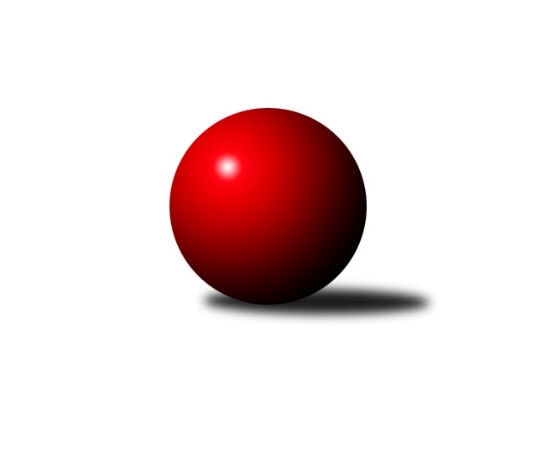 Č.6Ročník 2019/2020	19.10.2019         Šesté kolo bylo v režii výhradně domácích družstev, někde to bylo více napínavé, někde zas až celkem přesvědčivé vítězství domácích.         Dohrávka utkání Husovic vers. Jihlava je v plánu dne 23.10.2019 od 19:00 hodin.Nejlepšího výkonu v tomto kole: 3376 dosáhlo družstvo: TJ Centropen Dačice B 	Nejlepší výkon jednotlivce v utkání je vynikajících 609 - Jiří Konvalinka3. KLM D 2019/2020Výsledky 6. kolaSouhrnný přehled výsledků:TJ Centropen Dačice B	- TJ Sokol Mistřín 	5:3	3376:3345	11.5:12.5	19.10.TJ Start Jihlava 	- TJ Sokol Slavonice 	6:2	3295:3203	15.5:8.5	19.10.SK Podlužan Prušánky 	- TJ Centropen Dačice C	6:2	3236:3172	13.0:11.0	19.10.TJ Sokol Husovice C	- TJ Lokomotiva Valtice  	6:2	3237:3213	13.5:10.5	19.10.KK Slavoj Žirovnice 	- TJ Loko. České Budějovice 	7:1	3258:3043	18.0:6.0	19.10.TJ Sokol Šanov 	- TJ Sokol Machová 	6:2	3303:3153	15.0:9.0	19.10.Tabulka družstev:	1.	SK Podlužan Prušánky	6	5	0	1	34.0 : 14.0 	81.0 : 63.0 	 3277	10	2.	KK Slavoj Žirovnice	6	4	0	2	28.0 : 20.0 	81.0 : 63.0 	 3202	8	3.	TJ Centropen Dačice C	6	4	0	2	26.0 : 22.0 	75.5 : 68.5 	 3232	8	4.	TJ Lokomotiva Valtice 	6	4	0	2	26.0 : 22.0 	68.5 : 75.5 	 3192	8	5.	TJ Lokomotiva České Budějovice	6	3	1	2	26.0 : 22.0 	72.5 : 71.5 	 3182	7	6.	TJ Start Jihlava	5	3	0	2	21.0 : 19.0 	61.5 : 58.5 	 3193	6	7.	TJ Centropen Dačice B	6	3	0	3	26.0 : 22.0 	75.0 : 69.0 	 3217	6	8.	TJ Sokol Šanov	6	2	1	3	23.0 : 25.0 	75.0 : 69.0 	 3205	5	9.	TJ Sokol Husovice C	5	2	0	3	14.0 : 26.0 	53.5 : 66.5 	 3125	4	10.	TJ Sokol Slavonice	6	2	0	4	23.0 : 25.0 	64.0 : 80.0 	 3128	4	11.	TJ Sokol Mistřín	6	1	1	4	20.0 : 28.0 	68.5 : 75.5 	 3239	3	12.	TJ Sokol Machová	6	0	1	5	13.0 : 35.0 	64.0 : 80.0 	 3159	1Podrobné výsledky kola:	 TJ Centropen Dačice B	3376	5:3	3345	TJ Sokol Mistřín 	Petr Janák	145 	 141 	 137 	137	560 	 2:2 	 519 	 114	142 	 138	125	Zbyněk Cízler	Jiří Malínek	137 	 133 	 149 	147	566 	 1:3 	 589 	 142	143 	 144	160	Petr Málek	Tomáš Pospíchal	148 	 141 	 151 	152	592 	 1.5:2.5 	 578 	 148	154 	 156	120	Luděk Svozil	Jakub Stuchlík *1	118 	 127 	 141 	135	521 	 2:2 	 555 	 156	141 	 130	128	Martin Fiala	Petr Semorád	138 	 142 	 145 	150	575 	 3:1 	 550 	 130	146 	 137	137	Jakub Cizler	Milan Kabelka	135 	 138 	 151 	138	562 	 2:2 	 554 	 125	150 	 139	140	Zbyněk Bábíčekrozhodčí: Aneta Kameníková
střídání: *1 od 61. hodu Lukáš PrknaNejlepší výkon utkání: 592 - Tomáš Pospíchal	 TJ Start Jihlava 	3295	6:2	3203	TJ Sokol Slavonice 	Roman Doležal	152 	 136 	 139 	126	553 	 2:2 	 531 	 132	142 	 129	128	Pavel Blažek	Lukáš Novák	144 	 126 	 131 	136	537 	 3.5:0.5 	 510 	 144	124 	 118	124	Miroslav Bartoška	Martin Votava	143 	 134 	 132 	150	559 	 4:0 	 491 	 125	117 	 127	122	Rudolf Borovský	Jiří Vlach	121 	 152 	 137 	144	554 	 2:2 	 565 	 152	143 	 143	127	Zdeněk Holub	Petr Votava	144 	 140 	 152 	157	593 	 3:1 	 550 	 147	139 	 131	133	Jiří Svoboda	Petr Hlaváček	128 	 126 	 121 	124	499 	 1:3 	 556 	 122	143 	 159	132	Jiří Matoušekrozhodčí: Josef DoležalNejlepší výkon utkání: 593 - Petr Votava	 SK Podlužan Prušánky 	3236	6:2	3172	TJ Centropen Dačice C	Stanislav Esterka	142 	 131 	 127 	135	535 	 2:2 	 510 	 126	136 	 133	115	Ivan Baštář	Dominik Fojtík	139 	 130 	 135 	135	539 	 1:3 	 550 	 141	143 	 141	125	Stanislav Kučera	Vojtěch Novák	138 	 131 	 141 	141	551 	 3:1 	 504 	 151	124 	 116	113	Jan Kubeš	Martin Tesařík	145 	 120 	 144 	143	552 	 3:1 	 513 	 133	123 	 143	114	Vítězslav Stuchlík	Lukáš Hlavinka	143 	 127 	 131 	141	542 	 2:2 	 538 	 147	144 	 117	130	Dušan Rodek	Zdeněk Zálešák	121 	 125 	 135 	136	517 	 2:2 	 557 	 144	151 	 131	131	Aleš Láníkrozhodčí: Jiří LaukoNejlepší výkon utkání: 557 - Aleš Láník	 TJ Sokol Husovice C	3237	6:2	3213	TJ Lokomotiva Valtice  	Radim Meluzín	122 	 135 	 128 	165	550 	 1:3 	 565 	 128	148 	 147	142	František Herůfek ml.	Karel Gabrhel	141 	 132 	 119 	119	511 	 2:2 	 503 	 128	118 	 127	130	Jan Herzán	Dalibor Dvorník	146 	 133 	 121 	141	541 	 3:1 	 518 	 119	122 	 140	137	Robert Herůfek	Marek Škrabal	148 	 138 	 126 	130	542 	 2.5:1.5 	 548 	 136	131 	 126	155	Petr Pesau	Radim Máca	148 	 138 	 120 	151	557 	 4:0 	 502 	 127	130 	 116	129	Miroslav Vojtěch	Tomáš Válka	126 	 139 	 146 	125	536 	 1:3 	 577 	 136	142 	 136	163	Roman Mlynarikrozhodčí: Blanka SedlákováNejlepší výkon utkání: 577 - Roman Mlynarik	 KK Slavoj Žirovnice 	3258	7:1	3043	TJ Lokomotiva České Budějovice 	Patrik Solař	124 	 141 	 138 	149	552 	 4:0 	 501 	 120	120 	 131	130	Martin Voltr	Miroslav Čekal	110 	 137 	 124 	129	500 	 2:2 	 520 	 136	116 	 145	123	Tomáš Polánský	Jakub Kožich	127 	 139 	 136 	112	514 	 2:2 	 512 	 134	124 	 129	125	Tomáš Reban	František Kožich	122 	 146 	 138 	113	519 	 2:2 	 516 	 133	130 	 130	123	Jiří Reban	David Švéda	155 	 144 	 150 	139	588 	 4:0 	 531 	 134	136 	 129	132	Zdeněk Kamiš	Libor Kočovský	153 	 158 	 139 	135	585 	 4:0 	 463 	 122	104 	 121	116	Jan Sýkorarozhodčí: Petr KejvalNejlepší výkon utkání: 588 - David Švéda	 TJ Sokol Šanov 	3303	6:2	3153	TJ Sokol Machová 	Pavel Martinek	127 	 133 	 117 	149	526 	 1:3 	 583 	 149	150 	 149	135	Roman Hrančík	Jan Zifčák ml.	124 	 130 	 150 	127	531 	 4:0 	 435 	 103	97 	 119	116	Lukáš Michalík	Milan Volf	122 	 146 	 140 	165	573 	 2:2 	 548 	 124	118 	 153	153	Bohuslav Husek	Jiří Konvalinka	152 	 167 	 137 	153	609 	 4:0 	 532 	 131	132 	 130	139	Michal Laga	Tomáš Červenka	129 	 122 	 130 	149	530 	 1:3 	 554 	 145	128 	 142	139	Vlastimil Brázdil	Petr Mika	144 	 120 	 127 	143	534 	 3:1 	 501 	 141	126 	 122	112	Jiří Fryštackýrozhodčí: Jiří MikaNejlepší výkon utkání: 609 - Jiří KonvalinkaPořadí jednotlivců:	jméno hráče	družstvo	celkem	plné	dorážka	chyby	poměr kuž.	Maximum	1.	Martin Tesařík	SK Podlužan Prušánky 	568.75	384.8	184.0	4.9	4/4	(603)	2.	Zdeněk Zálešák	SK Podlužan Prušánky 	568.42	383.3	185.2	3.3	4/4	(598)	3.	Petr Votava	TJ Start Jihlava 	568.11	371.6	196.6	4.4	3/3	(593)	4.	Pavel Černý	TJ Lokomotiva České Budějovice 	561.67	378.3	183.3	5.5	3/4	(585)	5.	Lukáš Prkna	TJ Centropen Dačice B	560.00	375.7	184.3	6.3	3/3	(591)	6.	Jiří Konvalinka	TJ Sokol Šanov 	558.42	370.6	187.8	3.7	4/4	(609)	7.	Petr Mika	TJ Sokol Šanov 	555.33	371.1	184.3	3.1	4/4	(599)	8.	Roman Mlynarik	TJ Lokomotiva Valtice  	549.92	367.7	182.3	5.5	3/3	(577)	9.	Milan Volf	TJ Sokol Šanov 	549.42	373.0	176.4	5.3	4/4	(573)	10.	Zbyněk Bábíček	TJ Sokol Mistřín 	548.50	363.1	185.4	2.8	5/5	(565)	11.	Dušan Rodek	TJ Centropen Dačice C	547.75	360.9	186.9	4.1	4/5	(569)	12.	Roman Doležal	TJ Start Jihlava 	547.11	356.2	190.9	3.4	3/3	(585)	13.	Dominik Fojtík	SK Podlužan Prušánky 	546.17	366.5	179.7	5.9	4/4	(615)	14.	Tomáš Pospíchal	TJ Centropen Dačice B	546.00	369.4	176.6	5.5	3/3	(592)	15.	Jakub Cizler	TJ Sokol Mistřín 	545.70	365.5	180.2	4.7	5/5	(570)	16.	Zdeněk Kamiš	TJ Lokomotiva České Budějovice 	545.50	362.3	183.3	4.0	4/4	(572)	17.	Martin Votava	TJ Start Jihlava 	544.11	354.9	189.2	1.7	3/3	(559)	18.	Vlastimil Brázdil	TJ Sokol Machová 	542.60	367.4	175.2	5.9	5/5	(559)	19.	Vojtěch Novák	SK Podlužan Prušánky 	542.42	359.8	182.7	1.9	4/4	(593)	20.	František Herůfek ml.	TJ Lokomotiva Valtice  	541.89	371.9	170.0	6.9	3/3	(566)	21.	Jiří Matoušek	TJ Sokol Slavonice 	541.75	362.6	179.2	4.0	4/4	(567)	22.	Libor Kočovský	KK Slavoj Žirovnice 	541.42	365.2	176.3	5.3	3/3	(620)	23.	Petr Pesau	TJ Lokomotiva Valtice  	541.17	365.6	175.6	5.6	3/3	(573)	24.	Tomáš Válka	TJ Sokol Husovice C	540.67	365.0	175.7	4.7	3/3	(548)	25.	Michal Laga	TJ Sokol Machová 	540.40	366.8	173.6	6.3	5/5	(567)	26.	Roman Hrančík	TJ Sokol Machová 	539.60	368.7	170.9	5.4	5/5	(583)	27.	Lukáš Novák	TJ Start Jihlava 	539.50	359.5	180.0	4.7	2/3	(556)	28.	Zdeněk Musil	TJ Lokomotiva Valtice  	539.33	364.8	174.5	5.8	2/3	(591)	29.	Petr Janák	TJ Centropen Dačice B	539.00	365.5	173.5	5.8	2/3	(560)	30.	Martin Fiala	TJ Sokol Mistřín 	538.75	364.6	174.1	4.6	4/5	(555)	31.	Robert Herůfek	TJ Lokomotiva Valtice  	538.50	371.5	167.0	5.8	2/3	(566)	32.	Karel Fabeš	TJ Centropen Dačice C	537.13	361.6	175.5	5.8	4/5	(570)	33.	Patrik Solař	KK Slavoj Žirovnice 	536.75	359.3	177.5	4.8	3/3	(574)	34.	Milan Kabelka	TJ Centropen Dačice B	536.42	357.6	178.8	5.1	3/3	(567)	35.	Martin Voltr	TJ Lokomotiva České Budějovice 	535.75	353.6	182.2	3.3	4/4	(567)	36.	Luděk Svozil	TJ Sokol Mistřín 	534.80	359.6	175.2	5.8	5/5	(578)	37.	Pavel Ryšavý	KK Slavoj Žirovnice 	534.67	358.7	176.0	6.2	3/3	(561)	38.	Radim Meluzín	TJ Sokol Husovice C	534.50	363.7	170.8	4.3	2/3	(557)	39.	Martin Gabrhel	TJ Sokol Husovice C	534.25	370.0	164.3	6.0	2/3	(588)	40.	František Kožich	KK Slavoj Žirovnice 	532.89	362.2	170.7	8.1	3/3	(547)	41.	Pavel Jurásek	TJ Sokol Machová 	532.25	362.8	169.5	6.0	4/5	(550)	42.	Tomáš Bártů	TJ Centropen Dačice B	531.33	365.7	165.7	5.2	2/3	(550)	43.	Zdeněk Holub	TJ Sokol Slavonice 	531.00	357.6	173.4	6.1	4/4	(565)	44.	Petr Málek	TJ Sokol Mistřín 	530.50	339.8	190.8	3.8	4/5	(589)	45.	Zbyněk Cízler	TJ Sokol Mistřín 	530.25	359.3	171.0	4.8	4/5	(581)	46.	Jakub Kožich	KK Slavoj Žirovnice 	529.67	355.2	174.4	4.8	3/3	(582)	47.	Tomáš Červenka	TJ Sokol Šanov 	529.58	365.6	164.0	5.5	4/4	(558)	48.	Radim Máca	TJ Sokol Husovice C	528.17	358.8	169.3	6.3	3/3	(573)	49.	David Švéda	KK Slavoj Žirovnice 	526.83	360.4	166.4	7.0	3/3	(588)	50.	Jiří Reban	TJ Lokomotiva České Budějovice 	526.75	359.1	167.7	7.8	4/4	(580)	51.	Jiří Rauschgold	TJ Sokol Husovice C	525.00	358.0	167.0	7.0	2/3	(534)	52.	Jiří Svoboda	TJ Sokol Slavonice 	523.50	357.3	166.3	5.1	4/4	(550)	53.	Jan Herzán	TJ Lokomotiva Valtice  	523.33	369.2	154.2	7.3	2/3	(553)	54.	Igor Sedlák	TJ Sokol Husovice C	522.50	380.5	142.0	8.8	2/3	(540)	55.	Miroslav Vojtěch	TJ Lokomotiva Valtice  	522.17	362.8	159.3	7.0	3/3	(538)	56.	Jiří Vlach	TJ Start Jihlava 	520.50	343.2	177.3	4.3	2/3	(554)	57.	Stanislav Esterka	SK Podlužan Prušánky 	520.50	352.2	168.3	4.7	3/4	(566)	58.	Tomáš Reban	TJ Lokomotiva České Budějovice 	520.33	361.8	158.6	5.4	4/4	(546)	59.	Bohuslav Husek	TJ Sokol Machová 	520.13	351.3	168.9	11.6	4/5	(551)	60.	Pavel Blažek	TJ Sokol Slavonice 	519.75	354.3	165.5	5.7	4/4	(540)	61.	Jan Kubeš	TJ Centropen Dačice C	519.50	348.8	170.8	5.8	4/5	(550)	62.	Stanislav Zálešák	SK Podlužan Prušánky 	519.17	364.8	154.3	8.0	3/4	(546)	63.	Tomáš Polánský	TJ Lokomotiva České Budějovice 	518.25	350.9	167.3	8.7	4/4	(538)	64.	Miroslav Bartoška	TJ Sokol Slavonice 	516.33	353.3	163.0	8.7	4/4	(560)	65.	Jakub Stuchlík	TJ Centropen Dačice B	514.33	363.0	151.3	7.7	3/3	(516)	66.	Milan Dovrtěl	TJ Sokol Machová 	511.38	355.5	155.9	12.4	4/5	(536)	67.	Petr Hlaváček	TJ Start Jihlava 	508.50	355.5	153.0	5.0	2/3	(518)	68.	Petr Bakaj	TJ Sokol Šanov 	506.00	347.8	158.2	6.8	3/4	(531)	69.	Rudolf Borovský	TJ Sokol Slavonice 	500.33	356.7	143.7	12.0	3/4	(517)	70.	Karel Gabrhel	TJ Sokol Husovice C	498.67	347.7	151.0	11.5	3/3	(519)	71.	Aleš Procházka	TJ Sokol Šanov 	494.67	342.2	152.5	6.5	3/4	(514)	72.	Jiří Cháb st.	TJ Start Jihlava 	481.50	345.0	136.5	16.0	2/3	(502)		Petr Vojtíšek	TJ Centropen Dačice C	581.00	368.0	213.0	1.0	1/5	(581)		Zdeněk Pospíchal	TJ Centropen Dačice C	567.00	355.0	212.0	0.0	1/5	(567)		Lukáš Hlavinka	SK Podlužan Prušánky 	566.50	378.0	188.5	3.5	2/4	(592)		Dalibor Dvorník	TJ Sokol Husovice C	564.00	383.0	181.0	4.5	1/3	(587)		Michal Waszniovski	TJ Centropen Dačice C	561.33	382.5	178.8	5.8	3/5	(601)		Petr Semorád	TJ Centropen Dačice B	560.00	382.5	177.5	7.5	1/3	(575)		Jiří Malínek	TJ Centropen Dačice B	555.00	370.5	184.5	5.3	1/3	(573)		Vlastimil Musel	TJ Centropen Dačice C	550.00	369.0	181.0	2.0	1/5	(550)		Marek Ingr	TJ Sokol Mistřín 	548.50	366.5	182.0	4.0	2/5	(568)		Lukáš Štibich	TJ Centropen Dačice C	547.00	364.0	183.0	4.0	1/5	(547)		Aleš Láník	TJ Centropen Dačice C	546.50	360.0	186.5	6.5	2/5	(557)		Jaroslav Polášek	TJ Sokol Mistřín 	545.50	361.7	183.8	5.0	3/5	(614)		Karel Kunc	TJ Centropen Dačice C	544.00	358.0	186.0	2.5	2/5	(564)		Marek Škrabal	TJ Sokol Husovice C	534.00	372.0	162.0	8.5	1/3	(542)		Vítězslav Stuchlík	TJ Centropen Dačice C	532.00	353.0	179.0	7.3	3/5	(569)		Jiří Poláček	TJ Start Jihlava 	532.00	357.0	175.0	6.0	1/3	(532)		Jan Zifčák ml.	TJ Sokol Šanov 	531.00	372.0	159.0	10.0	1/4	(531)		Stanislav Kučera	TJ Centropen Dačice C	527.33	372.7	154.7	7.7	3/5	(550)		Miroslav Čekal	KK Slavoj Žirovnice 	525.67	360.0	165.7	5.7	1/3	(554)		Ladislav Kacetl	TJ Sokol Šanov 	521.00	371.0	150.0	9.0	1/4	(521)		Robert Pacal	TJ Sokol Husovice C	519.00	332.0	187.0	8.0	1/3	(519)		Pavel Martinek	TJ Sokol Šanov 	518.00	348.0	170.0	10.0	2/4	(526)		Svatopluk Birnbaum	TJ Start Jihlava 	511.00	367.0	144.0	6.0	1/3	(511)		Ivan Baštář	TJ Centropen Dačice C	510.00	351.0	159.0	14.0	1/5	(510)		Jiří Fryštacký	TJ Sokol Machová 	501.00	352.0	149.0	7.0	1/5	(501)		Stanislav Dvořák	TJ Centropen Dačice C	500.00	348.0	152.0	6.0	1/5	(500)		Jiří Ondrák ml.	TJ Sokol Slavonice 	492.50	332.8	159.8	7.8	2/4	(510)		Jiří Ondrák st.	TJ Sokol Slavonice 	482.00	328.0	154.0	8.0	1/4	(482)		Sebastián Zavřel	TJ Start Jihlava 	480.00	349.0	131.0	12.0	1/3	(480)		Jan Sýkora	TJ Lokomotiva České Budějovice 	463.00	338.0	125.0	13.0	1/4	(463)		Lukáš Michalík	TJ Sokol Machová 	435.00	315.0	120.0	18.0	1/5	(435)Sportovně technické informace:I přes zadání výsledků na portál kuzelky.com je nutné do kolonky různé vždy upřesnit hru hráčů mimo soupisku. Zda je to startem náhradníka či dopsáním na soupisku, pokud to tam neuvedete, nemám zpětnou vazbu, zda Vaše zadání je v pořádku, proto na to prosím nezapomínejte. Starty náhradníků:registrační číslo	jméno a příjmení 	datum startu 	družstvo	číslo startu25888	Marek Škrabal	19.10.2019	TJ Sokol Husovice C	2x23315	Pavel Martinek	19.10.2019	TJ Sokol Šanov 	2x9572	Jiří Fryštacký	19.10.2019	TJ Sokol Machová 	1x3085	Rudolf Borovský	19.10.2019	TJ Sokol Slavonice 	3x22415	Ivan Baštář	19.10.2019	TJ Centropen Dačice C	1x18086	Jan Sýkora	19.10.2019	TJ Loko. České Budějovice 	2x21313	Lukáš Michalík	19.10.2019	TJ Sokol Machová 	2x15224	Petr Hlaváček	19.10.2019	TJ Start Jihlava 	2xNení upřesněno v zápise o utkání.Hráči dopsaní na soupisku:registrační číslo	jméno a příjmení 	datum startu 	družstvo	24327	Jan Zifčák ml.	19.10.2019	TJ Sokol Šanov 	Doplňující informace:	 TJ Centropen Dačice C	3284	6:2	3218	TJ Sokol Šanov rozhodčí: Václav Zajíc, číslo průkazu II/0582Program dalšího kola:3. kolo	Rozhodčí23.10.2019	st	19:00	1-4	TJ Sokol Husovice C 	–	TJ Start Jihlava  	Sedláková7. kolo	Rozhodčí02.11.2019	so	10:00	1-4	TJ Sokol Mistřín  	–	TJ Sokol Husovice C 	Blaha R.02.11.2019	so	10:00	1-4	TJ Loko. České Budějovice  	–	TJ Start Jihlava  	Bláha02.11.2019	so	10:00	1-4	TJ Centropen Dačice C 	–	TJ Centropen Dačice B 	Blecha02.11.2019	so	13:30	1-4	TJ Sokol Slavonice  	–	TJ Sokol Šanov  	Smažil02.11.2019	so	16:00	1-4	TJ Lokomotiva Valtice   	–	KK Slavoj Žirovnice  	Harcová02.11.2019	so	16:30	1-4	TJ Sokol Machová  	–	SK Podlužan Prušánky  	DivílekZpracoval: Petr Kohlíček, petr.kohlicek@kuzelky.cz, petr.kohlicek@seznam.cz, 777 626 473 (Vodafone CZ)Dne: 19.10.2019	Nejlepší šestka kola - absolutněNejlepší šestka kola - absolutněNejlepší šestka kola - absolutněNejlepší šestka kola - absolutněNejlepší šestka kola - dle průměru kuželenNejlepší šestka kola - dle průměru kuželenNejlepší šestka kola - dle průměru kuželenNejlepší šestka kola - dle průměru kuželenNejlepší šestka kola - dle průměru kuželenPočetJménoNázev týmuVýkonPočetJménoNázev týmuPrůměr (%)Výkon3xJiří KonvalinkaŠanov6093xJiří KonvalinkaŠanov113.716092xPetr VotavaStart Jihlava5932xPetr VotavaStart Jihlava110.985931xTomáš PospíchalDačice B5921xDavid ŠvédaŽirovnice 110.925881xPetr MálekMistřín5894xLibor KočovskýŽirovnice 110.365851xDavid ŠvédaŽirovnice 5881xRoman HrančíkMachová108.855834xLibor KočovskýŽirovnice 5851xTomáš PospíchalDačice B108.75592